T.C.BAĞCILAR KAYMAKAMLIĞIİNÖNÜ ORTAOKULU MÜDÜRLÜĞÜ2019-2023STRATEJİK PLANIARALIK 2019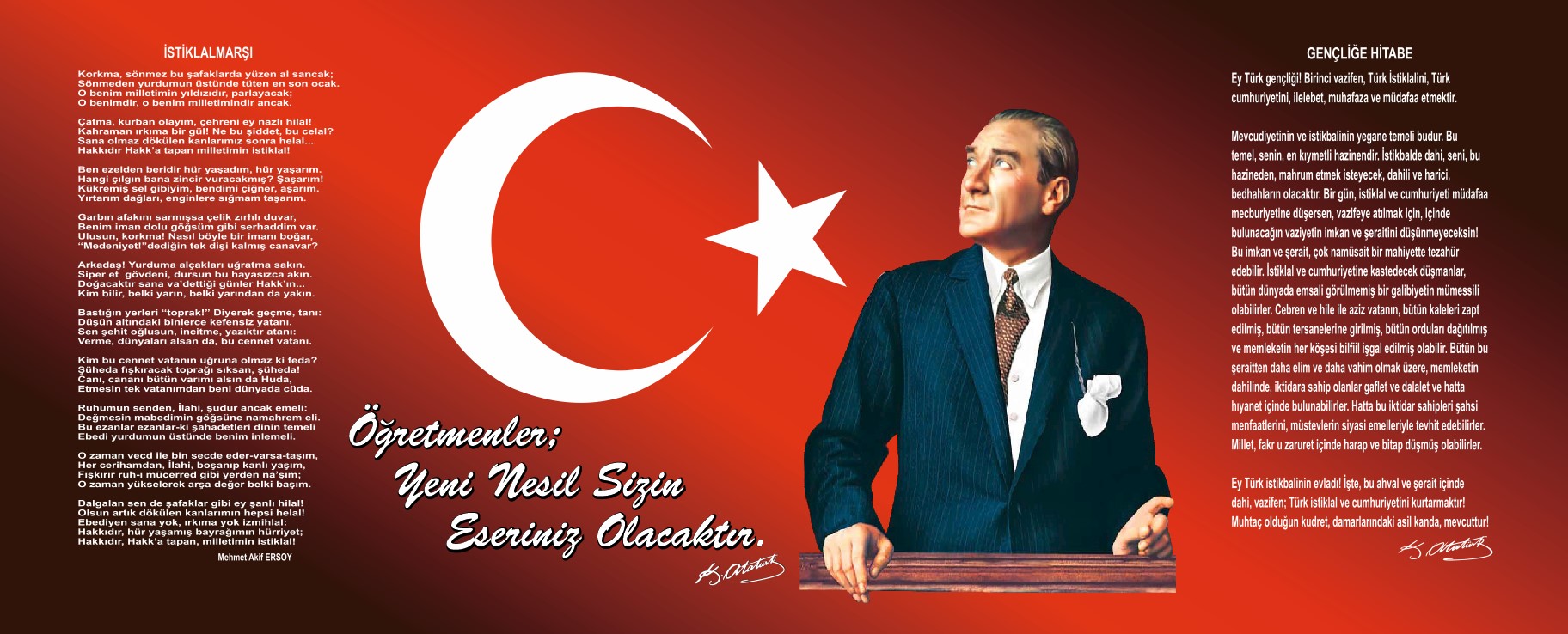 Gelişimin ve değişimin hızlı yaşandığı bu yıllarda stratejisi olmayan devlet, kurum veya şahısların, içinde bulunduğu ortamdan karlı bir şekilde çıkamayacağı muhakkaktır. Stratejiler, uygulayıcılarına yaptıkları çalışmalarda başarılı olmalarını sağlayacak yegâne unsurlardır.5018 Sayılı Kamu Mali Yönetim ve Kontrolü Kanunu ile birlikte her kurumun stratejik planını yapması mecburi hale gelmiştir.Biz, İnönü Ortaokulu Müdürlüğü olarak stratejik planımızı hazırlarken, bu planı pusulamız olarak düşünüp, onun gösterdiği yolda ilerleyerek başarılı olmayı hedefleyen bir misyona sahip olma arzusu içerisindeyiz.Biliyoruz ki; “Başarı planlayarak, plan doğrultusunda çalışarak elde edilir. ”Bu gayretle öğrencilerimizin okula gelmeyi eve gitmekten daha mutluluk vereceği bir iş olarak düşünmeleri için, çok çalışmayı vizyonumuz edinmekteyiz.İnönü Ortaokulu Stratejik Planı (2019-2023)’de belirtilen amaç ve hedeflere ulaşmamızın Okulumuzun gelişme ve kurumsallaşma süreçlerine önemli katkılar sağlayacağına inanmaktayız. Planın hazırlanmasında emeği geçen Okul Kalite Kurulu Ekibi’ne, öğretmen, öğrenci ve velilerimize teşekkür ederim.YASİN TOPÇUOkul Müdürü